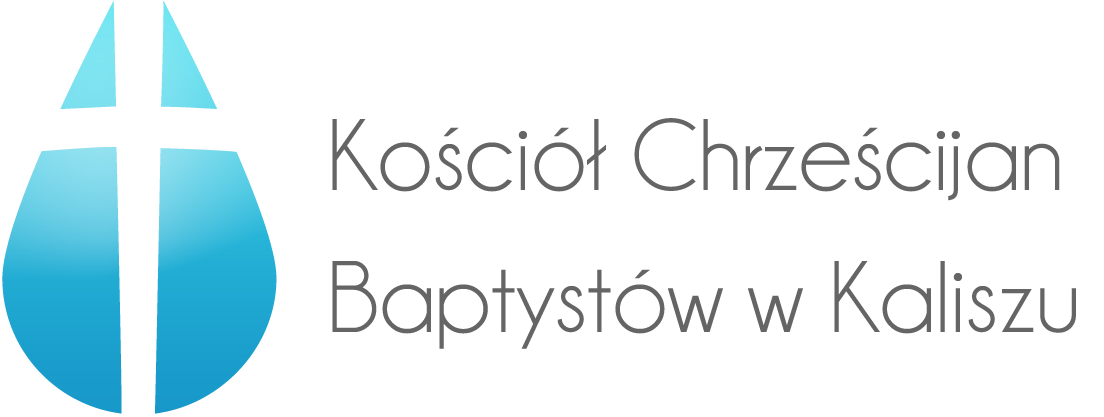 Temat; Zebrania członków zboru;Ostatnio mieliśmy możliwość przeanalizowania czym jest kościół oraz kto jest jego głową. Dzisiaj natomiast zobaczymy w jaki sposób pierwsi  chrześcijanie kształtowali zręby wspólnoty. Należy nadmienić, iż wszyscy członkowie wspólnoty są równi sobie.8 Wy natomiast nie pozwalajcie nazywać się Rabbi. Macie jednego Nauczyciela, a dla siebie nawzajem wszyscy jesteście braćmi. 9 Nikogo też na ziemi nie nazywajcie swoim ojcem. Macie jednego Ojca — Tego, który mieszka w niebie. 10 Niech was też nie tytułują: Mistrzu. Jeden jest waszym Mistrzem — Chrystus. 11 Ten, kto większy wśród was, niech będzie sługą innych Mat, 23; 8-11Nie ma kogoś, kto w sposób ponad naturalny mógłby uzurpować dostojniejsze miejsce w kościele ze względu chociażby na talenty jakie ma, środki, wpływy itp. Oczywiście kościół nie jest wolny od takiego myślenia, ale warto je eleminować. Skoro członkowie są równi sobie to mają te same prawa oraz obowiązki. Wszystkie sprawy zborowe załatwiane są na spotkaniach członkowskich22 Wtedy apostołowie oraz starsi wraz z całym zgromadzeniem postanowili posłać do Antiochii, razem z Pawłem i Barnabą, wybranych spośród siebie ludzi. Byli nimi Juda, zwany Barsabbas, i Sylas. Należeli oni wśród braci do przywódców. 23 Za ich pośrednictwem przekazali na piśmie:Apostołowie i starsi,BraciaDo braci pochodzących z poganw Antiochii, w Syrii i w CylicjiWitajcie,24 Dowiedzieliśmy się, że dotarli do was pewni ludzie, wywodzący się z naszego środowiska. Bez naszego upoważnienia zaniepokoili was oni swoimi wypowiedziami i wzbudzili w waszych duszach obawy. 25 Dlatego rozważyliśmy tę sprawę, doszliśmy do jednomyślności i uznaliśmy za słuszne posłać do was wybrane osoby wraz z naszymi ukochanymi Barnabą i Pawłem, Dz,15,22-25Kościół w I wieku posiadał już porządek, spotkań, który możemy zobaczyć w liście do Koryntian26 Cóż więc, bracia? Gdy się schodzicie, a są wśród was osoby gotowe usłużyć psalmem, pouczeniem, objawieniem, językiem lub jego wykładem, niech to uczynią, lecz wszystko niech będzie dla zbudowania.27 Jeśli jest więcej osób mówiących językami, to niech usłużą dwaj, najwyżej trzej — i to po kolei — a jeden niech wykłada. 28 A gdyby się zdarzyło, że zabraknie tłumacza, to niech w kościele nie występują, lecz mówią sobie i Bogu.29 Prorocy podobnie, niech usłużą dwaj lub trzej, a inni niech to dokładnie rozważą. 30 Jeśliby zaś kolejnej siedzącej w zgromadzeniu osobie dane zostało objawienie, to niech ten, który przemawia, zakończy swą mowę. 31 Każdy z was może przecież po kolei prorokować, tak, by wszyscy mogli się uczyć i wszyscy doznać zachęty. 32 Duch działający w prorokach nie krępuje ich woli,[d] 33 gdyż Bóg nie jest Bogiem zamieszania, ale pokoju.Jak we wszystkich kościołach skupiających świętych, 34 kobiety niech w czasie zgromadzeń nie zabierają głosu — nie pozwala się im mówić. Niech raczej będą poddane, tak, jak mówi Prawo. 35 Natomiast jeśli chcą się czegoś nauczyć, niech w domu pytają swoich mężów, gdyż kobiecie nie wypada zabierać głosu w kościele.36 Czy Słowo Boże od was wyszło, albo czy tylko do was dotarło? 37 Jeśli ktoś uważa, że jest prorokiem albo człowiekiem duchowym, to niech weźmie pod uwagę, że to, co wam piszę, jest nakazem Pana. 38 Jeśli ktoś tego nie chce uznać, to sam już stracił uznanie.39 Tak więc, moi bracia, gorąco pragnijcie prorokować i nie przeszkadzajcie mówić językami, 40 a wszystko niech się dzieje w sposób godny i uporządkowany. I Kor, 14-39Skoro jest porządek to wszystko musiało się odbywać w pewnym szacunku. Ten szacunek przejawia się w liście do Ef 5,21 21 Bądźcie względem siebie nawzajem ulegli z szacunku dla Chrystusa.Przyjęcie do zboru odbywa się w drodze głosowania po uprzednim wysłuchania świadectwa.12 Staczaj dobry bój wiary. Uchwyć się życia wiecznego; do niego masz powołanie, a potwierdziłeś to pięknym wyznaniem wobec wielu świadków. 1 Tym 6,12